№26 жалпы орта білім беру мектебіЕрлік- ұрпаққа мұраДайындаған: 8 «а» сынып жетекшісі                           Молдагельдинова С.О.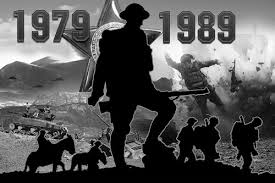 2013-2014 о.ж.Тәрбие сағаттың тақырыбы:   Ерлік - ұрпаққа мұраМақсаты: Оқушыларды туған жерін, Отанын сүюге, халқына адал қызмет етуге,  келешекте әскери, азаматтық борышын адал өтеуге  етуге тәрбиелеу. Олардың достық, адамгершілік қасиеттерін, патриоттық сезімдерін дамыту.Көрнекілігі:слайд,телемонтаж Астанадан.Сабақтың барысы:
І бөлім. Деректеме «Ауғанстан ақиқаты»
ІІ бөлім. “Өлең – сөздің патшасы”ІІІ бөлім. «От кешкен Ауғанстан ардагерлері» Ауғанстан соғысына қатысқан ардагерлер туралы деректемелер
ІV бөлім. Сұрақ –жауап,мақал-мәтелді жалғастыр.
VІ бөлім. “Ойлан тап” жұмбақ жарысыV қорытынды.Телемонтаж : үзінді «Хабар»телеарнасынан
            Ауған соғысы 1979 жылдың 27 желтоқсанында КСРО қарулы күштерінің Ауғанстанға басып кіріп, оның ішкі істеріне қол сұғуы салдарынан тұтанған соғыс. Соңы аяқталмас соғысқа ұласқан бұл қасірет елдің тек өз ішінде ғана емес оған сырт мемлекеттердің қатысуымен ұзаққа созылды.
Статистикаға сүйенсек:
        10 жылға созылған ауған соғысында КСРО бойынша қайтып оралмаған жалпы адам шығыны – 14453 - ке жетті.
Ал Қазақстаннан Ауған соғысына 22000 адам қатысып, олардың 761 - і қаза тапты, 21 адам хабарсыз кетті.
1000 жауынгерден астам өз жеріне оралып, алған түрлі дене жарақаттарының кесірінен ауырып қаза болды.
Бұл соғыстың абырой әпермейтінін түсінген Кеңес үкіметінің басшылары Ауғанстандағы барлық әскерді екі жылдың ішінде алып шығу туралы бір шешімге келді. 1989 жылдың 15 ақпанында қолбасшы, генерал - лейтенант Б. Громов “Кеңес әскері Ауғанстан жерінен толықтай шығарылды” деп мәлімдеді.
Бүгінгі таңда елімізде 10000 - ға жуық ауған соғысының ардагерлері бар.
Олардың 3000 - дайы мүгедектер қатарында. Бейбіт жастар тірлігіне Ауғанстандағы шиеленісті жағдай, арты соғысқа айналған сұмдықтың ызғары келіп араласты. Интернационалист – сарбаздар атанған қыршын жастар автомат оқпанын қыса ұстап, көрмеген - білмеген, таулы - тасты Ауған жеріне тағы да соғысқа аттанды.Бітпейді соғыс салған салдарлары,
Бейбіт күн адамзатқа арман ба әлі
Қырық бірдің отты жылы көнергенде
Жаңғыртты жолсыз жанжал Ауғандағы
Таулы аймақ Кабул, Баграм, Қандагарда
Өлім сеуіп ұлыған қанды аралда
Он сегіз – жирмадағы боздақтардың
Көрсеткен ерлігінде сан болар ма.

Бауырым, сен де соған барып қайттың
Кеудеңе орден, медаль тағып қайттың
Тілейміз енді соғыс болмағанын
Жат жерде жансыз дене қалмағанын
Ұрпағымыз бейбіт күн еңбек етіп,
Ашық аспан астында самғағанын !


       Шыңғырлаудың ауасы дарып, суы ширатқан бауырларымыз бұл соғыста да тамаша ерліктің үлгілерін көрсете білді. Бұл күнде аудан орталығында Ауған жерінде қаза тапқан Д. Хамитов және сол сияқты әскер қатарынан оралмаған Д. Бесчасов, С. Гоптаренко, Р. Каймулдиев сынды боздақтарға ескерткіш – белгі қойылған. Осы жерде сонау қуғын - сүргін заманынан зар тартып, сыр шертер жазықсыз қудаланғандар ескерткіші де орын алған. Бұл үнсіз белгілер келешек ұрпаққа Шыңғырлау шежіресінен, оның өткенінен сыр шертетін болады.
Ауған қанды қасабынан аман оралған жерлестеріміз Б. Баймукашев, С. Бадьяков, В. Николаев бүгінде халық шаруашылығының әр түрлі салаларында қызмет етуде.
Дидардың әкесі Тілеухайыр ағамыз ұлын кішкентай шағынан – ақ қазақ халқының мақтаны болып келе жатқан батыр бабаларымыз – Абылай хан, Бөгенбай, Наурызбай рухын үлгі етіп өсіруге тырысты. Өзі де мектепте мұғалім Тілеухайыр аға Отан, туған ел мен жер туралы бала қиялының қанаттануынан еш білгенін аяған жоқ. Жанұядағы биік рухани талғам бала тәрбиесіне оң әсерін тигізбей қоймады. Дидар кішіпейіл, еңбекқор болып өсті. Мектепте де үздік оқушының бірі болды. Мектептен соң әке рұқсатымен ДОСААФ - қа түсіп жүргізушілік курсын бітірді. Іле – шала 1979 жылы мамыр айында әскерге шақырылды. Жүргізуші мамандығын әскерде жалғастырған Дидар білікті жүргізушіге айналды. Алайда сәл кейін бұл біліктілік нағыз қанды қасап – соғыс ішінде талай жәрдемін тигізді. Өйткені ол сол кездегі Ауған жерінде әскери қызметте еді. Ол үнемі үйге хаттар жолдап отыратын, елге оралатын кез де жақындаған болатын.
Ауғанстан. Тілі мен тілегі бөлек, ой - шұңқыры таныс емес осынау жат елде әскери жауынгерлер иығына ел басшыларының саяси қателігінің зіл салмағы түсіп еді. Тоңмойын тоталитарлық саясат Ауғанстанда гүлденген өңір, мамыражай өмір жасаймыз деп жергілікті жұртшылықты үгіттеумен болды. Осы мақсатты ауыл – қышлақтарға үгіт бригадалары барып жұмыс істеді. Экономикасы құлдырап, мешеу қалған, аштық пен ауру жайлаған бұл елдің халқына гуманитарлық жәрдем көптеп жасалынды. Үздіксіз ағылған азық - түлік, дәрі - дәрмек т. б. көмек керуендері бұқара халықтың кейбір бөлігін аштық пен ауру тырнағынан аман алып қалды. Дегенмен бір үзім нан, шынайы жәрдемнің өзі кездейсоқ атылған оқ, жарылған бомбадан опат болған туыс пен бауыр орнын толтыра алар ма. Бастарына төнген барша соғыс зауалын әскерилерден көрген халық бәрібір қайраулы қанжарын жең ішінде ұстаумен жүрді. Кез – келген ұтымды сәт біздің Кеңестік жауынгерлер үшін қапысыз қауіп сәті болуы әбден мүмкін еді. Бұл аты жоқ соғыс, себепсіз сұмдық 15 мың жастың өмірін қиды. Сол кездегі соқыр саясаттың тажал ізі әлі күнге жарасы жазылмайтын дертке айналды.
  Дидар да осы қанды - қырғын ішінде көлігін тоқтатпай жүріп келе жатты. Кідіру, іркілу мүмкін емес еді, өйткені ол - балаларды нансыз, жолдастарын оқсыз, дәрі - дәрмексіз, яғни дәрменсіз қалдырумен тең еді. Ауған жерінің тау жолы менен мұз тайғағы, қар көшкіні секілді қауіптің бәрін ұмыта жүріп, тәулікті – тәулікке ұластырып жұмыс істеуге тура келді. Оның жүкті уақытында, айтылған жерге жеткізуден басқа ойы да, мақсаты да болған емес, әрине арман қуып, қиялдайтын кезең емес еді бұл. 1980 жылдың 19 маусымына дейін ол ажал аранынан сытылып – ақ кетіп жүрді. Әрбір бұрылыс, әрбір асудан тосқан қауіп ызғары жүргізушілер үшін аса қауіпті де еді. Тап сол күні «аңдығанын алмай қоймайтын» ажал азуы қайран жасты қорғасын табытқа алып ұрған еді. Оның машинасы жол жиегінде атылған оқтан сау - тамтығы жоқ, жанып жатты.

Бұл әлі уыты тарқамаған, еске алу қиынға түсетін аса ауыр қаза. Жаңа жапырақ жайған жас өмірдің мезгілсіз, себепсіз орылуы еді. Бірақ ол өз халқының атын әлемге бірнеше қайталатып, ұлт рухын биік ұстап кетті. Қазақ деген халықтың ұлдарының табанды, төзімді де ержүрек келетінін дәлелдеп кетті. Бүгінде ер ұланның туған ауылында мектепке аты берілген, ол отырған парта үздіктер ғана отыратын аяулы орын. Өзі мәңгі мекен тапқан зираты да осы Шыңғырлау ауылында.
«Ауғанстанның разы халықтарынан», «Интернационал – жауынгер» медальдары мен қаза тапқаннан кейін «Қызыл жұлдыз» орденімен марапатталды. КСРО Жоғарғы Президиумының Құрмет грамотасын иеленген.( телемонтаж Астанадан көрсетіледі)     Отан белгілі бір адам үшін оның өзінің елі ғасырлар бойы ғұмыр кешіп және солай болып қалуы үшін жанын пида қып күресіп келе жатқан өңір, өлке ғана емес, туған шаңырағы, ата-ана, бала-шағасы, жары, дос-жаран туысы. Солармен бірге жалғанған көретін қызығы мен бақытты тұрағы, өлгеннен кейін де, ұрпақтарына рухы жар болып жататын топырағы. 
 Сақтады олар елін, жерін, қонысын 
Ақтады олар азаматтық борышын 
Сол үшін де қолтығынан сүйейік, 
Ардагерге-майдангерге 
Иейік біз барлық жерде 
Басымызды сол үшін. 
          Ауған соғысында интернационалдық борышын өтеген қаншама жас жауынгерлер қаза тапты. Оларды еске алу мақсатында 1 минут үнсіздік жариялайық.                                Төмендегі сұрақтарға жауап беріп керек:
1. Ауған соғысына қатысқан қандай ардагерлерді білесіздер?
2. Ауғанстан соғысы қай жылы және қай күні болған?
3. Бұл соғыс неше жылға созылды?
4. 1979 жылы келісім шартты бұза отырып кім басып кірді? Ал, енді мына тапсырмада нүктелердің орнына керек сөзді қойып, мақал-мәтелдің мағынасын ашыңдар.
а) Ердің аты...шығады.
ә) Ер игісі...жүгін көтереді.
б) Досыңның досы дос,
Жауының...одан да жақсы дос.
в) Батыр...дәулеті,
Балқұрақ...сәулеті.
г) Ер жігіт...үшін туады,
...үшін өледі.                            “Ойлан тап” жұмбақ жарысы.
1. Белі бүкір, алысқа түкір. (мылтық)
2. Жылт-жылт еткен, жырғадан өткен. (мылтық оғы)
3. Тиіп кетсе тырс етіп қақ жарылған,
Бар тетігі адамзатқа бағынған
Мерт қылады жақын келген нәрсені
Қастық қылса, жаудың жайы табылған. (бомба)
4. Сырты ағашпен қабатталған
Ілініп бір бөлшегі салақтаған,
Асылды ішіндегі алсаң тартып
Тіліндей сұр жыланның, жалақтаған. (қылыш)
5. Көзге түсіп көріне жүрмейді,
Сүйтсе де бірде танып кідірмейді
Күні-түні барады тынбай жүріп
Қалғып-мүлгіп бір сағат кідірмей (өмір)
6. Өмір-өмір, өмірден
Жаққан оты көмірден
Шыңрау деген бір құс бар,
Жұмыртқасы темірден. (оқ, мылтық) Өтер жылдар, айлар тағы алыстап
Тағдыр талай тауқыметін табыстар.
Өздеріңді жырлап өтер ұрпағың
Ауғандағы азап шеккен арыстар - деп ақын жырлағандай, өмір тоқтамайды, ерлік өлмейді, замандарға жалғаса береді. Бұған дәлел бүгінгі ортамызда жүрген ауғандық жауынгерлеріміз, бейбіт өмірдегі жарқын істері, қоғамдық жұмыстарға белсенділіктері, түрлі кәсіпті игерудегі ерен еңбектері ұмтылмас емес. 
